.Start 32 counts in on the vocals (0:12)(1-8) Toe, Heel, Cross Rock Step, Step, Scuff, Step, Touch(9-16) Back, Kick, Back, Kick, Back, Together, Side, Cross(17-24) Rock, Replace, In front, Side, Behind, ¼ Turn, Step, ½ Turn(25-32) Touch ½ Turn, Touch ¼ Turn, Heel Grind, Heel Grind(33-40) Cross, Side, Heel, Step, Cross, Side, Heel, Step (Vauderville)(41-48) Cross, Back, Back, Cross, Back, ¼ Turn, Stomp, StompRestart Here #(49-56) Chasse Rt, Stomp, Stomp, Chasse Lt, Rock Step(57-64) Touch Rt, Hold, & Lt, Hold, & Rt, & Lt, & Rt, Hold# Restart: 5th Repetition facing (12:00). Dance 48 counts up to the stomp, stomp.Your be facing (3:00) when you restart.HAVE FUNCo-choreographers: (02.10)Jo & John Kinser Email: jo@jjkdancin.com Website: www.jjkdancin.comMark Furnell Email: marksfurnell@yahoo.co.uk Website: www.freewebs.com/markfurnellBlack Butta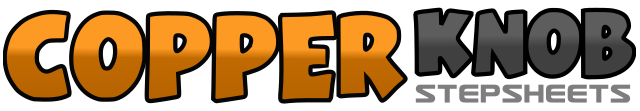 .......Count:64Wall:4Level:Easy Intermediate.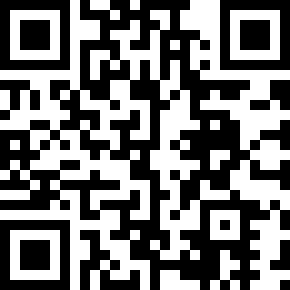 Choreographer:Jo Kinser (UK), John Kinser (UK) & Mark Furnell (UK) - March 2010Jo Kinser (UK), John Kinser (UK) & Mark Furnell (UK) - March 2010Jo Kinser (UK), John Kinser (UK) & Mark Furnell (UK) - March 2010Jo Kinser (UK), John Kinser (UK) & Mark Furnell (UK) - March 2010Jo Kinser (UK), John Kinser (UK) & Mark Furnell (UK) - March 2010.Music:Black Butta - Beverley Knight : (Album: Music City Soul)Black Butta - Beverley Knight : (Album: Music City Soul)Black Butta - Beverley Knight : (Album: Music City Soul)Black Butta - Beverley Knight : (Album: Music City Soul)Black Butta - Beverley Knight : (Album: Music City Soul)........1,2Touch Rt toe in next to Lt, Touch Rt heel diagonally fwd Rt3,4Rock Rt in front of Lt, Replace weight Lt5,6Step Rt fwd, Scuff Lt fwd7,8Step Lt fwd, Touch Rt behind Lt heel1,2Step Rt back, Kick Lt fwd (snap)3,4Step back Lt, Kick Rt fwd (snap)5,6Step back Rt, Step Lt next to Rt7,8Step Rt to Rt, Cross Lt in front of Rt1,2Rock Rt to Rt, Step Lt in place3,4Cross Rt in front of Lt, Step Lt to Lt5,6Step Rt behind Lt, Make ¼ turn Lt stepping fwd Lt (9:00)7,8Step Rt fwd, Make ½ turn Lt (weight Lt) (3:00)1,2Make ½ turn Lt touching Rt Toe back, Step down on Rt (9:00)3,4Make ¼ turn Lt touching Lt Toe to Lt side, Step down on Lt (6:00)5,6Cross Rt heel over Lt, Grind Rt heel to Rt stepping Lt to Lt7,8Cross Rt heel over Lt, Grind Rt heel to Rt stepping Lt to Lt1,2Cross Rt in front of Lt, Step Lt to Lt3,4Present Rt heel fwd diagonally Rt (7:00), Step Rt next to Lt5,6Cross Lt in front of Rt, Step Rt to Rt7,8Present Lt heel fwd diagonally Lt (5:00), Step Lt next to Rt1,2Cross Rt in front of Lt, Step Lt back3,4Step Rt back, Cross Lt in front of Rt5,6Step Rt back, Make ¼ turn Lt stepping Lt to Lt (3:00)7,8Stomp Rt in place, Stomp Lt in place1&2Step Rt to Rt, Step Lt next to Rt, Step Rt to Rt3,4Stomp Lt in place, Stomp Rt in place5&6Step Lt to Lt, Step Rt next to Lt, Step Lt to Lt7,8Rock Rt back, Replace weight Lt1,2Touch Rt to Rt, Hold&3,4Step Rt next to Lt, Touch Lt to Lt, Hold&5&6Step Lt next to Rt, Touch Rt to Rt, Step Rt next to Lt, Touch Lt to Lt&7,8Step Lt next to Rt, Touch Rt to Rt, Hold